1. MASLAČKOVE LAMPICEPRIBOR:   Livada s maslačcima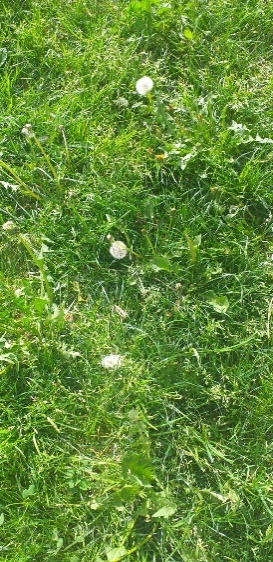 ZADATAK:   Ubrati maslačke i puhati u njegove „lampice“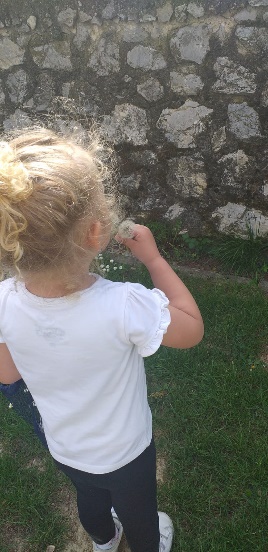 CILJ OVE AKTIVNOSTI JE POTICANJE LJUBAVI PREMA PRIRODI TE OTKRIVANJE NJENIH ČAROLIJA. 2. ŽIVOTNO – PRAKTIČNA AKTIVNOST SLAGANJA RUČNIKA PRIBOR:   Ručnici različitih veličina 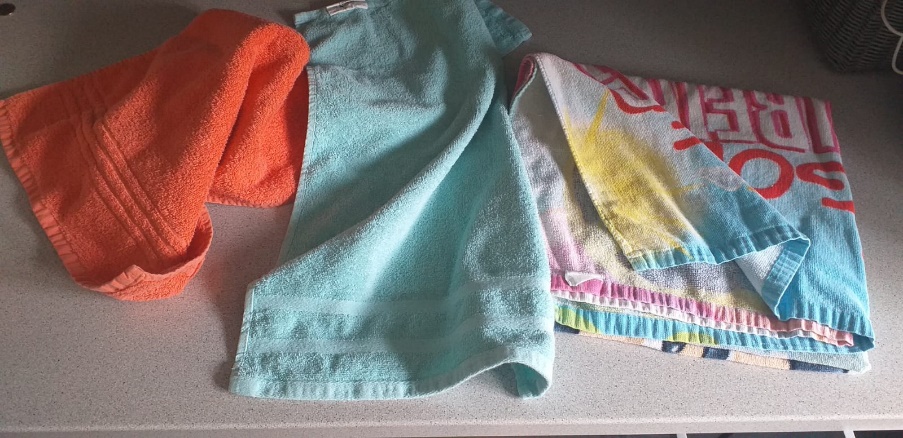 ZADATAK:   Preklapanjem posložiti ručnike 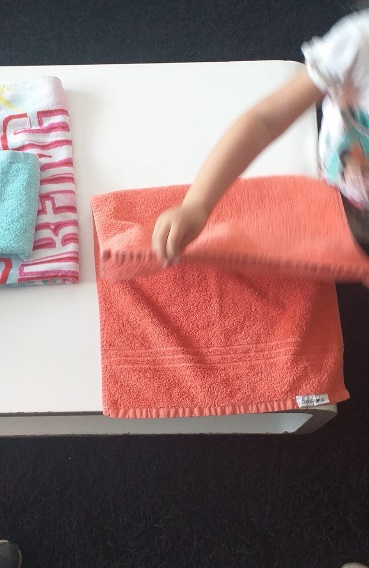 CILJ OVE AKTIVNOSTI JE POTICANJE SNALAŽENJA I SAMOSTALNOSTI KOD DJETETA. 3. RAZIGRANE CIPELE PRIBOR:   Cipele (tenisice) različitih boja i veličina 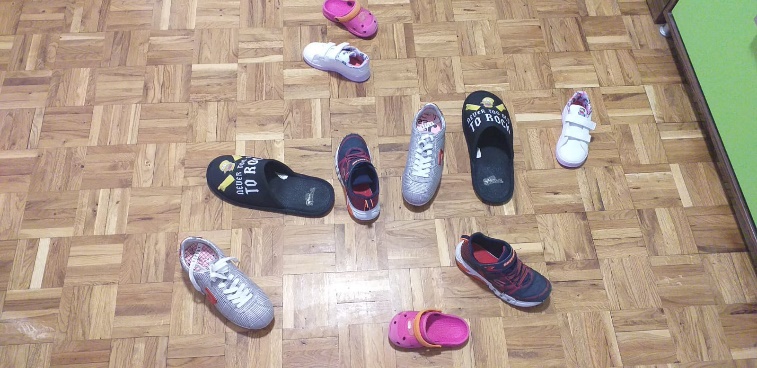 ZADATAK:   Pronaći svakoj cipeli odgovarajući par i pravilno ih posložiti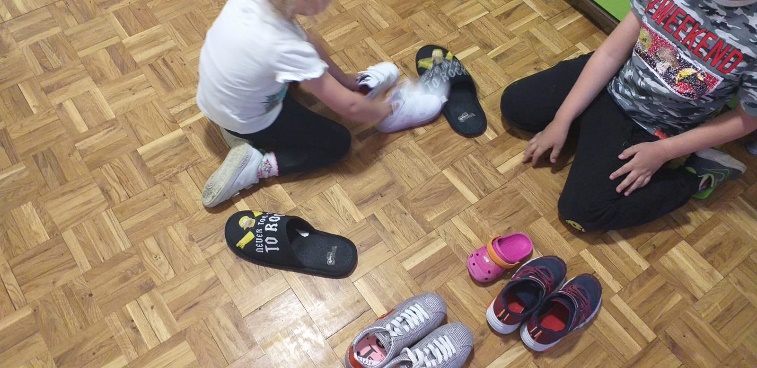 CILJ OVE AKTIVNOSTI JE UVJEŽBAVANJE VIZUALNE PERCEPCIJE.4. IGRA GAĐANJA PRIBOR:   Loptice od tkanine                  Koš ili kutija 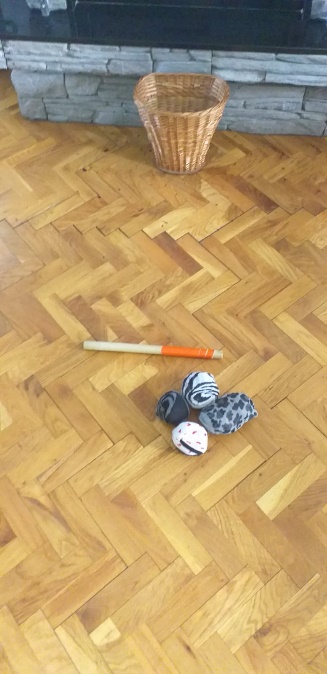 ZADATAK: Ubaciti loptu u koš/kutiju s određene daljine 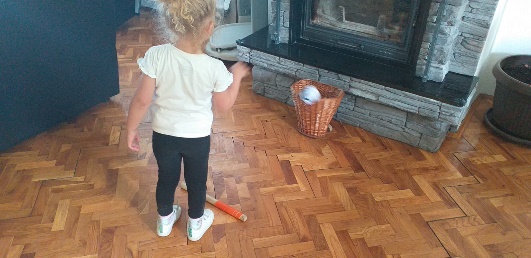 CILJ OVE AKTIVNOSTI JE POTICANJE RAZVOJA PRECIZNOSTI I SPRETNOSTI. 5. AUTOPUT PRIBOR:   Autići različitih boja i veličina 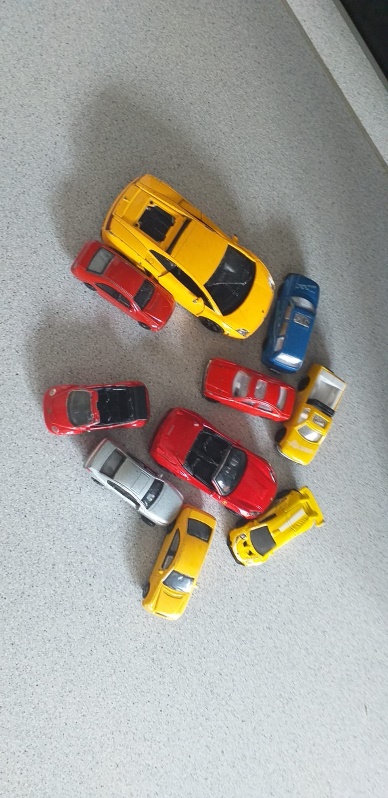 ZADATAK:    Postaviti autiće u dvije kolone u dva različita   smjera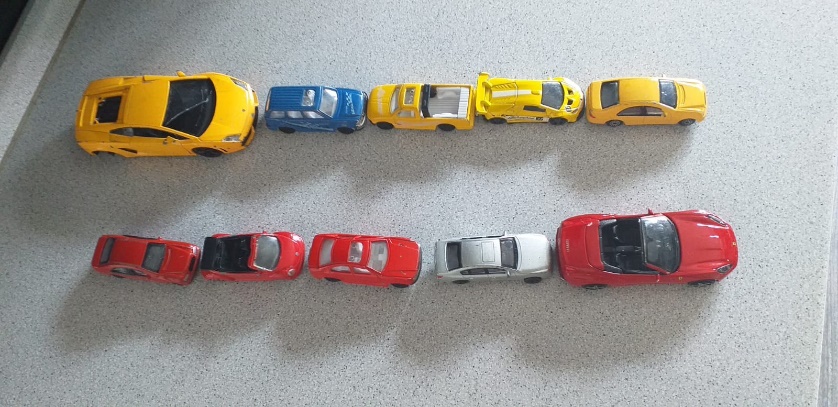 CILJ OVE AKTIVNOSTI JE POTICANJE RAZVOJA ORIJENTACIJE U PROSTORU. 